CEVAP ANAHTARI……………………………………………………………………… LİSESİ 20…. / 20…. EĞİTİM-ÖĞRETİM YILI 11. SINIFLAR TARİH DERSİ II. DÖNEM II. YAZILI YOKLAMA SORULARIDIR.1.    I.   Tanzimat Fermanı'nın ilan edilmesi      II.    Islahat Fermanı'nın ilan edilmesi     III.   I. Meşrutiyet'in ilan edilmesi
gelişmelerinden hangilerinin Osmanlı halkının yönetime katılmasını sağlamıştır?A) Yalnız I		B) Yalnız II		C) Yalnız IIID) I ve II		E) I, II ve III2. XIX. Yüzyılda Osmanlı Devleti’nde ayanlara, devlete ait toprakları istedikleri şekilde kullanma hakkının tanınmasının, Osmanlı devleti’ni,I. Merkezi otoritede sınırlanmaII. Ayanlar üzerindeki nüfuzunu kullanmaIII. Ekonomik açıdan gelişmeDurumlarından hangileri yönünde etkilediği savunulabilir?A) Yalnız I			B) Yalnız II			C) Yalnız III	D) I ve III			E) II ve III3. XIX. Yüzyıl içerisinde Osmanlı Devleti üzerinde devletler arasında mücadele olmuştur.I. Boğazlar üzerinde → İngiltere-RusyaII. Balkanlar üzerinde → Rusya – AvusturyaIII. Mısır üzerinde→ İngiltere-AvusturyaIV. Orta doğu üzerinde → İngiltere- AlmanyaYukarıdaki eşleştirmelerden hangisi ya da hangileri doğru olamaz?A) Yalnız I	        	 B) Yalnız III			C) Yalnız IV	D) I ve II			E) I ve IV4. 	I. Çeşme Baskını		III. Navarin Baskını	II. İnebahtı felaketi		IV. Sinop baskınıYukarıda Osmanlı donanmasının denizlerde uğradığı dört büyük felaketin kronolojik sıralaması hangi seçenekte doğru verilmiştir?A) II-IV-I-III	     		 B) III-II-I-IV		C) II- III-IV-I	D) IV-II-III-I			E) II-I-III-IV5. Aşağıdakilerden hangisi 18. Yüzyılda Osmanlı Devleti’nin eğitim ve kültür alanında yaptığı ıslahatlardan biri olarak sayılamaz?A) Matbaanın açılmasıB) Avrupa’dan askeri danışman getirilmesiC) Kütüphanelerin ülke geneline yaygılaştırılmaya çalışılmasıD) Avrupa’ya öğrenci gönderilmesiE) Avrupa’da yayımlanan eserlerin Türkçeye tercüme edilmesi6.  I. Küçük Kaynarca Antlaşması      II. Fransa’nın Mısır’ı işgali      III. Kırım Savaşı  Yukarıdaki gelişmelerin hangilerinde Osmanlı Devleti denge politikası uygulamıştır? A) Yalnız II			B) Yalnız III			C) I ve II	D) II ve III			E) I, II ve III7. Aşağıdaki gelişmelerden hangisi III. Selim dönemine ait değildir?A) Nizam-ı cedid ordusunun kurulmasıB) Meclis-i Meşveret’in oluşturulmasıC) İrad-ı cedid hazinesinin kurulmasıD) Selimiye ve Levent kışlalarının oluşturulmasıE) Avrupa’nın önemli başkentlerine geçici elçiliklerin oluşturulması8. Sanayi İnkılabı ve Fransız İhtilalı’nın ortak özellikleri arasında aşağıdakilerden hangisi gösterilebilir?A) Üretimin artmasıB) Sömürgeciliğin hızlanmasıC) Mutlak Monarşilerin zayıflamasıD) Toplumsal hayattaki ayrıcalıkların kaldırılmasıE) Uluslar arası çatışmaların artması9.  XIX. Yüzyılda meydana gelen,   I. Avrupalı devletler arasında Osmanlı’nın paylaşımı konusunda görüş ayrılıklarına düşülmesi   II. Tanzimat ve Islahat fermanı ile I.meşrutiyet’in ilanı   III. Sened-i İttifak ile devlet ve ayanların ilişkilerinin düzenlenmesiGelişmelerinden hangisi ya da hangilerinin Osmanlı Devleti’nin dağılmasını geciktirdiği savunulabilir?A) Yalnız I		         B) Yalnız II		C) I ve II	D) II ve III		E) I, II ve III10. II. Mahmut isyan eden Mısır Valisi Mehmet Ali Paşa ile Kütahya Antlaşmasını yapmasına rağmen ona güvenememiştir.II.Mahmut bunun üzerine,I. Rusya ile İttifak anlaşması yapmaII. İngiltere’ye ekonomik ayrıcalıklar tanımaIII. Fransa’ya verilen kapitülasyonları sürekli hale getirmeUygulamalarından hangisi ya da hangilerini yapmıştır?A) Yalnız I	            B) Yalnız II		C) Yalnız III	D) I ve II		E) II ve III11. Osmanlı Devleti’nin yaşadığı aşağıdaki sorunlardan hangisinin, XVIII. Yüzyılda devlet üzerinde olumsuz etkisinin olduğu savunulamazA) Toprak kayıplarının yaşanmasıB) Kırım’ın kaybedilmesine göz yumulmasıC) Milliyetçilik hareketlerinin yaygınlaşmasıD) Yeniçerilerin siyasi otorite üzerinde baskı kurmasıE) Halkın vergi yükünün artması12. Aşağıdaki gelişmelerden hangisi ya da hangilerinin Anayasal hayata geçişte tarihimizde önemli birer rolünün olduğu söylenebilir? 	I.  Sened-i İttifak	II. Tanzimat Fermanı	III. Islahat Fermanı	IV. I. MeşrutiyetA) I ve II		B) II ve III		C ) II ve IVD) I, II ve IV		E) I, II ve III13. 1787-1792 yılları arasında gerçekleşen Osmanlı-Rus-Avusturya savaşlarında Avusturya’nın 1791 Ziştovi antlaşmasını imzalayarak savaşta aldığı yerleri geri verip savaştan çekilmesinin temel nedeni nedir?A) Osmanlı Devleti’nin savaşı kazanabileceği ihtimalinin doğmasıB) Rusya’nın Avusturya’yı yeterince desteklememesiC) Fransız İhtilalı’nın yaydığı milliyetçilik akımından çekinmesiD) İngiltere’nin Osmanlı topraklarını koruma politikasına yönelmesiE) Osmanlı Devleti’nin Prusya tarafından desteklenmesi14. II. Mahmut yayımladığı bir fermanla, müsadere uygulamasına son verdiğini ilan etti. II. Mahmut'un aldığı bu kararla;I.  Mülkiyet hakkının güvence altına alınmasıII. Vergi adaletinin sağlanmasıIII.Yerli sanayinin korunmasıamaçlarından hangilerini hedeflediği söylenebilir?A) Yalnız I		B) Yalnız II		C) Yalnız IIID) I ve II		E) II ve III15. XVIII. Yüzyılda Osmanlı Devleti ile Rusya arasında yapılan,	I. Prut			III. Belgrad	II. Yaş			IV. Küçük KaynarcaAntlaşmalarının kronolojik sıralaması aşağıdakilerden hangisinde doğru verilmiştir?A) I-II-III-IV	    	B) II-I-III-IV		C) III-I-IV-II	D) I-III-IV-II	    	 E) IV-II-III-I16. 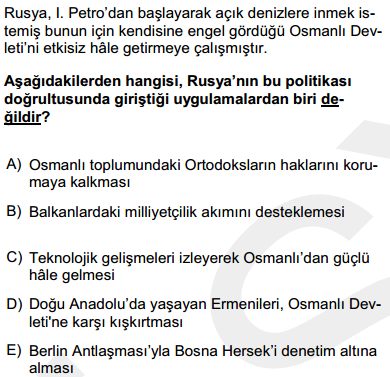 17. Aşağıdakilerden hangisi Avrupa devletlerinin Osmanlı Devleti’nin iç işlerine karışmasına ortam hazırlamamıştır? A) Sened-i İttifak’ın imzalanması B) Mısır Valisi Mehmet Ali Paşa Olayı C) Küçük Kaynarca Antlaşması D) Cem Sultan Olayı E) Kapitülasyonlar18. Osmanlı Devleti,      I. Tanzimat Fermanını ilan etme,    II. Mebusan Meclisini açarak azınlıkların da yönetime katılmalarını sağlama,   III. İngiltere ve Fransa’ya tanınan ayrıcalıkları genişletme Uygulamalarından hangisi ya da hangilerini, Mısır sorununda Avrupalı devletlerin desteğini almak için yapmıştır?   A) Yalnız I			B) Yalnız II		C) I ve II	D) I ve III			E) I, II ve III19. Avrupa Devletleri’nin,    I. Osmanlı topraklarını işgal etmeleri   II. Sırbistan, Romanya ve Karadağ’ın bağımsız olmalarını kabul etmeleri  III. Osmanlı Devleti’nin Rusya ile imzaladığı Ayestefanos Antlaşmasına itiraz etmeleri Tutumlarından hangisi ya da hangileri Paris Antlaşmasına uygun değildir? A) Yalnız I			B) Yalnız II		C) I ve II	D) I ve III			E) II ve III20. Osmanlı Devleti’nde ortaya çıkan aşağıdaki gelişmelerin hangisinde milliyetçilik akımının etkili olduğu savunulamaz?A) Kavalalı Mehmet Ali Paşanın isyanıB) İttihat ve Terakki’nin Türkçülük akımını savunmasıC) Girit Rumlarının Yunanistan’a bağlanma kararı almasıD) Bulgaristan’ın bağımsızlığını ilan etmesiE) Rumların Kara Yorgi önderliğinde Mora’da ayaklanmasıTEST SORULARI: 20 x 3 = 60 PUAN21. Tarihimizde “ denize düşen yılana sarılır” hangi olay için söylenmiştir? Bu sözün söylenme nedeni nedir? ( 5 puan )Mısır Meslesi için söylenmiştir. (2 PUAN) Kavalalı Mehmet Ali Paşa’nın isyanında İngiltere ve Fransa’dan umduğu desteği alamayan Osmanlı Devleti, en büyük düşmanı durumundaki Rusya’dan yardım istemiştir. (3 PUAN)22. Aşağıdaki terimleri açıklayınız (her şık 3 puan)a. Meternik sistemi:Viyana Kongresi’nde kabul edilen sistemdir. Buna göre "Fransız ihtilalı, tüm Avrupa devletleri için tehlikeydi. Çünkü bu devletlerin çoğu çok uluslu, hepsi monarşi ile yönetilen devletlerdi. Bu yüzden ihtilalın fikirlerinin yayılmaması için hep birlikte hareket edeceklerdi. (3 PUAN)b. Bab-ı Ali:Sadrazam’ın konağı iken, 18 yüzyıldan itibaren Divan toplantılarının yapılmaya başlanması ile Hükümet anlamına gelen kavramdır. (3 PUAN)c. Jöntürkler:Genç Osmanlılar (JÖN TÜRKLER / YENİ OSMANLILAR), yeni nesil Osmanlı aydınıdırlar.Genç Osmanlılar, Tanzimat devrinden itibaren açılmış batılı tarzda eğitim veren okullarda veya Avrupa'da eğitim görerek yetişmişlerdir. Yaptıkları çalışmalarla Meşrutiyetin ilanını sağlamışlardır. (3 PUAN)d. Mecelle:Ahmet Cevdet Paşa başkanlığında bir heyet tarafından hazırlanmıştır. Şer’i kanunları esas alarak hazırlanan Osmanlı Devleti’nin ilk Medeni hukuk kitabıdır. (3 PUAN)e. Meclis-i Ayan:I. Meşrutiyetle ortaya çıkan iki meclisten birisidir. Bu meclisin üyeleri Padişah tarafından seçilen devlet adamlarıdır. Meclis-i Mebusan ile birlikte yasama görevini yerine getirirler. (3 PUAN)23.Aşağıda önemi, sonucu veya maddesi verilen anlaşmayı karşısına yazınız. ( her şık 2 puan)a. İlk kez bir azınlığın isyanı sonucu bazı haklar elde ettiği, böylece diğer azınlıklara cesaret veren antlaşma: BÜKREŞ ANTLAŞMASI (2 PUAN)b. 18. Yüzyılda Rusya ile yapılmıştır. Bu antlaşma ile kazanılanlar Karlofçada kaybedilen diğer yerlerinde geri alınabileceği umudunu artırmış ve bu amaçla yeni savaşlara girilmiştir:PRUT ANLAŞMASI (2 PUAN)c. Boğazlar üzerinde Osmanlı Devleti’nin son kez tek başına karar verebildiği antlaşma: HÜNKAR İSKELESİ ANTLAŞMASI (2 PUAN)d. Balkanlardaki pek çok toprağın kaybedilmesine neden olan, bu yönüyle Osmanlıcılık yerine İslamcılık fikrinin başlamasını sağlayan antlaşma: BERLİN ANTLAŞMASI (2 PUAN)e. Mısır Meselesinin kesin olarak bitmesini sağlayan antlaşma: LONDRA ANTLAŞMASI (2 PUAN)24. Aşağıdaki soruları kısaca cevaplayınız ( her şık 2 puan )a. II. Mahmut’un pek çok ıslahat yapmıştır. Bu ıslahatların 2 temel amacı vardır:1 . ÇAĞIN GERİSİNDE KALMIŞ DEVLET MEKANİZMASINI, İŞLER VE MODERN BİR YAPIYA KAVUŞTURMAK.2. SARSILMIŞ MERKEZİ OTORİTEYİ YENİDEN GÜÇLENDİRMEK (2 PUAN)b. Osmanlı tarihinde Avrupa’nın çeşitli başkentlerine ilk sürekli elçilikler III. SELİM (NİZAM-I CEDİD)  (2 PUAN) döneminde açılmıştır.c. Lale devri PASAROFÇA ANTLAŞMASI ile başlayıp, PATRONA HALİL İSYANI  (2 PUAN) İle sona eren ıslahat devridir.d. 1838 Balta limanı Ticaret sözleşmesinin en olumsuz yanı ne olmuştur? İÇ GÜMRÜK DUVARLARINI YIKTIĞI İÇİN BÜTÜN OSMALI ÜLKESİ AVRUPALILARIN AÇIK PAZARI HALİNE GELMİŞTİR. (2 PUAN)e. Osmanlıya karşı ilk isyan eden azınlık Sırplar iken ilk bağımsız olan Yunanlılar olmuştur. Neden? ÇÜNKÜ AVRUPALILAR METERNİK SİSTEMİ GEREĞİ SIRP İSYANINI DESTEKLEMEDİLER. ANCAK BU SİSTEME AYKIRI OLMASINA RAĞMEN YUNAN İSYANINI DESTEKLEDİLER. (2 PUAN)NOT: TEST SORULARI 3’ER PUANDIR. DİĞER SORULARIN PUAN DEĞERLERİ KARŞILARINDA YAZMAKTADIR. SINAV SÜRESİ 40 DAKİKADIR. 		         BAŞARILAR DİLERİM					         ……………………………..			           TARİH ÖĞRETMENİAD:SINIF:SOYAD:NO: